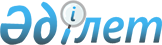 "Техникалық және кәсіптік, орта білімнен кейінгі білімнің білім беру бағдарламаларын іске асыратын білім беру ұйымдарына оқуға қабылдаудың үлгілік қағидаларын бекіту туралы" Қазақстан Республикасы Білім және ғылым министрінің 2018 жылғы 18 қазандағы № 578 бұйрығына өзгерістер мен толықтырулар енгізу туралыҚазақстан Республикасы Білім және ғылым министрінің 2020 жылғы 16 шiлдедегi № 303 бұйрығы. Қазақстан Республикасының Әділет министрлігінде 2020 жылғы 17 шiлдеде № 20987 болып тіркелді      БҰЙЫРАМЫН:       1. "Техникалық және кәсіптік, орта білімнен кейінгі білімнің білім беру бағдарламаларын іске асыратын білім беру ұйымдарына оқуға қабылдаудың үлгілік қағидаларын бекіту туралы" Қазақстан Республикасы Білім және ғылым министрінің 2018 жылғы 18 қазандағы № 578 бұйрығына (Нормативтік құқықтық актілерді мемлекеттік тіркеу тізілімінде №17705 болып тіркелген, Қазақстан Республикасы нормативтік құқықтық актілерінің электрондық түрдегі эталондық бақылау банкінде 2018 жылғы 15 қарашада жарияланған) мынадай өзгерістер мен толықтырулар енгізілсін:       мынадай мазмұндағы 4-1-тармақпен толықтырылсын:       "4-1. Карантин жағдайларында, әлеуметтік, табиғи және техногендік сипаттағы төтенше жағдайларда түсу емтихандары жүргізілмейді.";       мынадай мазмұндағы 5-1-тармақпен толықтырылсын:       "5-1. Карантин жағдайларында, әлеуметтік, табиғи және техногендік сипаттағы төтенше жағдайларда қабылдау комиссиясының жұмысын білім беру ұйымы ақпараттық-коммуникациялық технологияларды пайдалана отырып жүргізеді.";       7-тармақ мынадай редакцияда жазылсын:      "7. Білікті жұмысшы кадрларды даярлау үшін білім беру ұйымдарына тұлғаларды білім алуға қабылдау олардың өтініштері бойынша жүзеге асырылады.Тұлғаларды орта буын мамандарын, қолданбалы бакалаврларды даярлауды көздейтін техникалық және кәсіптік, орта білімнен кейінгі білім беру бағдарламалары бойынша білім беру ұйымдарына білім алушылар құрамына оқуға қабылдау тұлғалардың өтініштері бойынша конкурстық негізде жүзеге асырылады.";      мынадай мазмұндағы 12-1-тармақпен толықтырылсын:       "Карантин жағдайларында, әлеуметтік, табиғи және техногендік сипаттағы төтенше жағдайларда қабылдау комиссиясы күнтізбелік жылдың 20 маусымынан бастап білім туралы құжатқа сәйкес міндетті және бейіндік пәндер бойынша бағалардың немесе шығармашылық конкурстың және/немесе басқа да арнайы конкурстардың нәтижелері бойынша бағалардың жиынтық балын көрсете отырып, "Білім туралы" Қазақстан Республикасы Заңының 26-бабының 8-тармағына сәйкес қабылдау квотасы көзделген талапкерлер мен тұлғалардың тізімдік құрамын білім беру ұйымының сайтында қалыптастырады және оның күн сайын жаңартылуын қамтамасыз етеді.      Орта буын мамандарын және қолданбалы бакалаврларды даярлауды көздейтін техникалық және кәсіптік, орта білімнен кейінгі білім беру бағдарламалары бойынша оқуға түсушілер үшін білім алушылар құрамына қабылдауға арналған конкурс білім туралы құжатқа сәйкес міндетті және бейінді пәндердің жиынтық балының нәтижелері бойынша өткізіледі.      Бағалардың жиынтық балы:      негізгі орта білімі бар (9-сынып) оқуға түсушілер үшін – үш пән бойынша бағалар: міндетті пән (қазақ тілі немесе орыс тілі) және мамандық бейіні бойынша екі пән бойынша және/немесе шығармашылық конкурс және/немесе басқа да арнайы конкурстар бағалары (педагогикалық, медициналық мамандықтар және шығармашылық дайындықты талап ететін мамандықтар бойынша);      жалпы орта білімі бар (11-сынып) түсушілер үшін – төрт пәннің бағасы: міндетті пән (қазақ тілі немесе орыс тілі, Қазақстан тарихы) және мамандық бейіні бойынша екі пән және/немесе шығармашылық конкурс және/немесе басқа да арнайы конкурстардың бағалары (педагогикалық, медициналық мамандықтар және шығармашылық дайындықты талап ететін мамандықтар бойынша);      мамандық бейініне сәйкес келмейтін техникалық және кәсіптік, орта білімнен кейінгі, жоғары білімі бар түсушілер үшін – төрт пәннің бағасы: міндетті пән (қазақ тілі немесе орыс тілі, Қазақстан тарихы) және мамандық бейіні бойынша екі пән және/немесе шығармашылық конкурс және/немесе басқа да арнайы конкурстардың бағалары бойынша (педагогикалық мамандықтар және шығармашылық дайындықты талап ететін мамандықтар бойынша) қалыптасады.      Мамандық бейініне сәйкес келетін техникалық және кәсіптік, орта білімнен кейінгі, жоғары білімі бар тұлғалар үшін – білім туралы құжаттың (диплом) орташа балы.      Басқа елдің білім туралы құжаты бар тұлғалар үшін білім туралы құжатта осы Қағидаларға 7-қосымшада көрсетілген міндетті және бейінді пәндер болмаған жағдайда міндетті және бейінді пәндер тізбесін білім беру ұйымдарының қабылдау комиссиялары белгілейді.      Мамандық бейініне сәйкес келмейтін медициналық мамандықтарға түсетін техникалық және кәсіптік, орта білімнен кейінгі, жоғары білімі бар тұлғалар үшін – мамандық бейіні бойынша екі пән және ақпараттық-коммуникациялық технологияларды қолдана отырып эссе жазу түріндегі арнайы конкурс.      Мамандық бейініне сәйкес келетін медициналық мамандықтарға түсетін техникалық және кәсіптік, орта білімнен кейінгі, жоғары білімі бар тұлғалар үшін ақпараттық-коммуникациялық технологияларды қолдана отырып эссе жазу түрінде арнайы конкурс белгіленеді. Эссе жазуға және бағалау өлшемшарттарына қойылатын талаптарды білім беру ұйымдарының қабылдау комиссиялары айқындайды.      Өнер және мәдениет мамандықтары бойынша шығармашылық конкурс күшейтілген санитариялық-дезинфекциялық режимді сақтай отырып, тікелей білім беру ұйымдарында өткізіледі.      Медициналық мамандықтарға түсетін тұлғалар психометриялық тестілеудің қорытындысы бойынша конкурсқа жіберіледі, оны өткізу нысанын білім беру ұйымдары айқындайды.      Ағылшын тілінде оқытатын медициналық және фармацевтикалық мамандықтарға түсетін тұлғалар үшін ақпараттық-коммуникациялық технологияларды пайдалана отырып, ағылшын тілін білудің базалық деңгейін бағалау (тестілеу әдісімен) қосымша енгізіледі.      Медициналық мамандықтарға түсетін тұлғалар арасында конкурсты өткізу үшін білім туралы құжатқа немесе арнайы конкурстардың нәтижелері бойынша бағаларына сәйкес міндетті және бейінді пәндердің жиынтық балының негізінде орташа балл шығарылады.       Оқуға түсушілердің жиынтық балы тең болған жағдайда бірінші кезекте білім туралы құжаттың орташа балы және (немесе) "Білім туралы" Қазақстан Республикасы Заңының 26-бабының 8-тармағына сәйкес қабылдау квотасы көзделген тұлғалардың санаты ескеріледі, сондай-ақ шығармашылық және арнайы конкурстардың нәтижелері ескеріледі.      Оқуға түсушілердің саны мемлекеттік білім беру тапсырысы бойынша оқуға бөлінген орындардан асып кеткен жағдайда білікті жұмысшы кадрларды даярлау үшін білім беру ұйымдарына оқуға қабылдау білім туралы құжатқа сәйкес міндетті және бейінді пәндер бойынша бағалардың жиынтық балы негізінде жүзеге асырылады.       Қабылдау квотасының мөлшері "Техникалық және кәсіптік, орта білімнен кейінгі және жоғары білімнің білім беру бағдарламаларын іске асыратын білім беру ұйымдарына оқуға түсу кезінде қабылдау квотасының мөлшерін бекіту туралы" Қазақстан Республикасы Үкіметінің 2012 жылғы 28 ақпандағы № 264 қаулысымен бекітілген.      Оқуға түсушінің қабылдау квотасы көзделген тұлғаларға тиесілілігін растайтын құжаттар білім беру ұйымының қабылдау комиссиясына оқуға қабылдау жөніндегі қорытынды отырысқа дейін ұсынылады.";       мынадай мазмұндағы 16-1-тармақпен толықтырылсын:       "16-1. Карантин жағдайларында, әлеуметтік, табиғи және техногендік сипаттағы төтенше жағдайларда техникалық және кәсіптік білім беру мамандықтарының бейіні бойынша жалпы білім беретін пәндердің тізбесі осы Қағидаларға 7-қосымшаға сәйкес айқындалады.";       мынадай мазмұндағы 17-1-тармақпен толықтырылсын:       "17-1. Карантин жағдайларында, әлеуметтік, табиғи және техногендік сипаттағы төтенше жағдайларда өнер және мәдениет мамандықтарына түсушілер үшін шығармашылық конкурс күнтізбелік жылдың 21-28 шілде аралығында өткізіледі, олардың мазмұны мен бағалау өлшемшарттарына қойылатын талаптарды білім беру ұйымдарының қабылдау комиссиялары айқындайды.";      мынадай мазмұндағы 18-1-тармақпен толықтырылсын:      "18-1. Карантин жағдайларында, әлеуметтік, табиғи және техногендік сипаттағы төтенше жағдайларда білім беру ұйымдарына педагогикалық мамандықтар бойынша, арнайы немесе шығармашылық дайындықты талап ететін мамандықтар бойынша оқуға түсетін тұлғалар ақпараттық-коммуникациялық технологияларды пайдалану арқылы шығармашылық және басқа да арнайы конкурстар өтеді.      "Дене шынықтыру және спорт" мамандығына түсуші тұлғалар спорттық жетістіктері бар портфолио, соңғы Президенттік (Ұлттық) тест нәтижелерін тапсырады.";       мынадай мазмұндағы 23-1-тармақпен толықтырылсын:       "23-1. Карантин жағдайларында, әлеуметтік, табиғи және техногендік сипаттағы төтенше жағдайларда шығармашылық және арнайы конкурстардың қорытындылары білім беру ұйымының қабылдау комиссиясының хаттамасымен ресімделеді.";       мынадай мазмұндағы 26-1-тармақпен толықтырылсын:       "26-1. Карантин жағдайларында, әлеуметтік, табиғи және техногендік сипаттағы төтенше жағдайларда апелляциялық комиссия шығармашылық және арнайы конкурстардың жиынтық балы және/немесе қорытындылары бойынша конкурстың нәтижелерін қарайды.";       мынадай мазмұндағы 27-1-тармақпен толықтырылсын:       "27-1. Карантин жағдайларында, әлеуметтік, табиғи және техногендік сипаттағы төтенше жағдайларда конкурс нәтижелерімен келіспеген тұлға апелляцияға өтініш береді.";       мынадай мазмұндағы 30-1-тармақпен толықтырылсын:       "30-1. Оқуға түсушілердің саны мемлекеттік білім беру тапсырысы бойынша оқуға бөлінген орындардан асып кеткен жағдайда білікті жұмысшы кадрларды даярлау үшін білім беру ұйымдарына оқуға қабылдау бағалардың жиынтық балы негізінде жүзеге асырылады.       Нәтижелі жұмыспен қамтуды және жаппай кәсіпкерлікті дамытудың 2017-2021 жылдарға арналған "Еңбек" мемлекеттік бағдарламасының қатысушыларын оқуға қабылдау Қазақстан Республикасы Білім және ғылым министрінің 2018 жылғы 26 қарашадағы № 646 бұйрығына (Нормативтік құқықтық актілерді мемлекеттік тіркеу тізілімінде №17800 болып тіркелген) сәйкес жүзеге асырылады.".      2. Қазақстан Республикасы Білім және ғылым министрлігі Техникалық және кәсіптік білім департаменті (Н.Ж. Оспанова) Қазақстан Республикасының заңнамасында белгіленген тәртіппен:      1) осы бұйрықтың Қазақстан Республикасы Әділет министрлігінде мемлекеттік тіркелуін;      2) осы бұйрық ресми жарияланғаннан кейін оны Қазақстан Республикасы Білім және ғылым министрлігінің интернет-ресурсында орналастыруды;      3) осы бұйрық Қазақстан Республикасы Әділет министрлігінде мемлекеттік тіркеуден өткеннен кейін он жұмыс күні ішінде Қазақстан Республикасы Білім және ғылым министрлігінің Заң департаментіне осы тармақтың 1) және 2) тармақшаларында қарастырылған іс-шаралардың орындалуы туралы мәліметтерді ұсынуды қамтамасыз етсін.      3. Осы бұйрықтың орындалуын бақылау жетекшілік ететін Қазақстан Республикасының Білім және ғылым вице-министріне жүктелсін.      4. Осы бұйрық алғаш ресми жарияланған күнінен бастап қолданысқа енгізіледі. Техникалық және кәсіптік, орта білімнен кейінгі білімнің білім мамандықтарының бейіні бойынша жалпы білім беру пәндерінің тізбесі      Ескертпе*: бейіндік пәннің атауын білім беру ұйымы берілетін мамандық бойынша біліктілігіне байланысты анықтайды.© 2012. Қазақстан Республикасы Әділет министрлігінің «Қазақстан Республикасының Заңнама және құқықтық ақпарат институты» ШЖҚ РМК      Қазақстан Республикасының      Қазақстан Республикасының      Білім және ғылым министрі      Білім және ғылым министріА. АймагамбетовТехникалық және кәсіптік, орта
білімнен кейінгі білімнің білім
беру бағдарламаларын іске
асыратын білім беру
ұйымдарына оқуға қабылдаудың
үлгі қағидаларына
7-қосымшаТехникалық және кәсіптік, орта
білімнен кейінгі білімнің білім
беру бағдарламаларын іске
асыратын білім беру
ұйымдарына оқуға қабылдаудың
үлгі қағидаларына
7-қосымшаТехникалық және кәсіптік, орта
білімнен кейінгі білімнің білім
беру бағдарламаларын іске
асыратын білім беру
ұйымдарына оқуға қабылдаудың
үлгі қағидаларына
7-қосымшаТехникалық және кәсіптік білім мамандығының кодыМамандықтың атауыБейіндік пән атауыБейіндік пән атауыБейіндік пән атауыБейіндік пән атауыТехникалық және кәсіптік білім мамандығының кодыМамандықтың атауыНегізгі орта білім (жалпы негізгі)Негізгі орта білім (жалпы негізгі)Орта білім (жалпы орта)Орта білім (жалпы орта)0100000 –Білім беру0100000 –Білім беру0100000 –Білім беру0100000 –Білім беру0100000 –Білім беру0100000 –Білім беру0101000Мектепке дейінгі білім беру және тәрбиелеуӘдебиет (оқыту тілдері бойынша)БиологияБиологияӘдебиет (оқыту тілдері бойынша)0102000Тәрбие жұмысын ұйымдастыру (деңгей бойынша)БиологияӘдебиет (оқыту тілдері бойынша)БиологияӘдебиет (оқыту тілдері бойынша)0103000Дене тәрбиесі және спортСпорттық көрсеткіштер және жетістіктер бойынша портфолиоБиологияСпорттық көрсеткіштер және жетістіктер бойынша портфолиоБиология0104000Кәсіптік білім беру (салалар бойынша)АлгебраИнформатикаАлгебра және анализ бастамаларыИнформатика0105000Бастауыш білім беру*АлгебраБиологияАлгебра және анализ бастамаларыБиология0108000Музыкалық білім беру1 шығармашылық емтиханҚазақстан тарихы1 шығармашылық емтиханӘдебиет (оқыту тілдері бойынша)0109000Өмір сүру қауіпсіздігі және валеологияБиологияХимияБиологияХимия0110000Білім ұйымдарындағы лаборантБиологияФизикаБиологияФизика0111000Негізгі орта білім беру*Қазақстан тарихыӘдебиет (оқыту тілдері бойынша)Алгебра және анализ бастамаларыӘдебиет (оқыту тілдері бойынша)0112000ИсламтануҚазақстан тарихыГеографияДүниежүзі тарихыГеография0113000ТеологияҚазақстан тарихыГеографияДүниежүзі тарихыГеография0200000 – Құқық0200000 – Құқық0200000 – Құқық0200000 – Құқық0200000 – Құқық0200000 – Құқық0201000ҚұқықтануҚұқық негіздеріӘдебиет (оқыту тілдері бойынша)Дүниежүзі тарихыҚұқық негіздері0202000Құқық қорғау қызметіҚұқық негіздеріӘдебиет (оқыту тілдері бойынша)Дүниежүзі тарихыҚұқық негіздері0203000ПатенттануҚұқық негіздеріӘдебиет (оқыту тілдері бойынша)Дүниежүзі тарихыҚұқық негіздері0300000 – Медицина, фармацевтика0300000 – Медицина, фармацевтика0300000 – Медицина, фармацевтика0300000 – Медицина, фармацевтика0300000 – Медицина, фармацевтика0300000 – Медицина, фармацевтика0301000Емдеу ісіБиологияХимияБиологияХимия0302000Медбикелік ісБиологияХимияБиологияХимия0303000Гигиена және эпидемиологияБиологияХимияБиологияХимия0304000СтоматологияБиологияХимияБиологияХимия0305000Зертханалық диагностикаБиологияХимияБиологияХимия0306000ФармацияХимияБиологияХимияБиология0307000Ортопедиялық стоматологияБиологияХимияБиологияХимия0308000Медициналық оптикаБиологияХимияБиологияХимия0400000 – Өнер және мәдениет0400000 – Өнер және мәдениет0400000 – Өнер және мәдениет0400000 – Өнер және мәдениет0400000 – Өнер және мәдениет0400000 – Өнер және мәдениет0401000Кітапхана ісіӘдебиет (оқыту тілдері бойынша)Қазақстан тарихыӘдебиет (оқыту тілдері бойынша)Дүниежүзі тарихы0402000Дизайн (бейін бойынша)2 шығармашылық емтихан2 шығармашылық емтихан0403000Әлеуметтік-мәдени қызмет және халықтық көркем өнер шығармашылығы (бейін бойынша)2 шығармашылық емтихан-2 шығармашылық емтихан-0404000Аспаптық орындау және музыкалық өнер эстрадасы2 шығармашылық емтихан-2 шығармашылық емтихан-0405000Хор дирижері2 шығармашылық емтихан-2 шығармашылық емтихан-0406000Музыка теориясы2 шығармашылық емтихан-2 шығармашылық емтихан-0407000Ән салу2 шығармашылық емтихан-2 шығармашылық емтихан-0408000Хореография өнері2 шығармашылық емтихан-2 шығармашылық емтихан-0409000Актерлік өнер2 шығармашылық емтихан-2 шығармашылық емтихан-0410000Цирк өнері2 шығармашылық емтихан-2 шығармашылық емтихан-0411000Театр-декорация өнері (бейін бойынша)2 шығармашылық емтихан-2 шығармашылық емтихан-0412000Кескіндеу, мүсін және графика (түрлері бойынша)2 шығармашылық емтихан-2 шығармашылық емтихан-0413000Сәнді-қолданбалы және халықтық кәсіпшілік өнері (бейін бойынша)2 шығармашылық емтихан-2 шығармашылық емтихан-0414000Қайта қалпына келтіріп жөндеу (салалар бойынша)2 шығармашылық емтихан-2 шығармашылық емтихан-0415000Зергерлік іс (салалары бойынша)2 шығармашылық емтихан-2 шығармашылық емтихан-0416000Әртіс орындаушы, концерттік бағдарламалардың дыбыс операторы2 шығармашылық емтихан-2 шығармашылық емтихан-0417000Өнеркәсіп өндірісінің дизайны2 шығармашылық емтихан-2 шығармашылық емтихан-0418000Ландшафтік дизайныАлгебраБиологияАлгебра және анализ бастамаларыГеография0419000Құрылыстағы дизайнАлгебраИнформатикаАлгебра және анализ бастамаларыИнформатика0420000Интерьер дизайныАлгебраИнформатикаАлгебра және анализ бастамаларыИнформатика0500000 - Қызмет көрсету, экономика және басқару0500000 - Қызмет көрсету, экономика және басқару0500000 - Қызмет көрсету, экономика және басқару0500000 - Қызмет көрсету, экономика және басқару0500000 - Қызмет көрсету, экономика және басқару0500000 - Қызмет көрсету, экономика және басқару0501000Әлеуметтік жұмысҚазақстан тарихыБиологияДүниежүзі тарихыБиология0502000Телекоммуникациялық құралдармен тұрмыстық техникаларды жөндеу және қызмет көрсету (салалар бойынша)АлгебраФизикаАлгебра және анализ бастамаларыФизика0503000Cлесарлық ісФизикаАлгебраФизикаАлгебра және анализ бастамалары0504000Бұйымдарды химиялық тазалау және бояуХимияФизикаХимияФизика0505000Фото ісіХимияШетел тіліХимияШетел тілі0506000Шаштараз өнері және сәндік косметикаХимияИнформатикаХимияИнформатика0507000Қонақ үйі шаруашылығына қызмет көрсетуді ұйымдастыруГеографияШетел тіліГеографияШетел тілі0508000Тамақтандыруды ұйымдастыруАлгебраБиологияАлгебра және анализ бастамаларыБиология0509000Аяқ киім ісіАлгебраХимияАлгебра және анализ бастамаларыХимия0510000Іс қағаздарын жүргізу және мұрағаттану (салалары және қолдану аясы бойынша)Әдебиет (оқыту тілдері бойынша)Қазақстан тарихыӘдебиет (оқыту тілдері бойынша)Дүниежүзі тарихы0511000Туризм (салалары бойынша)ГеографияШетел тіліГеографияШетел тілі0512000Аудармашы ісі (түрлері бойынша)Шетел тіліӘдебиет (оқыту тілдері бойынша)Шетел тіліӘдебиет (оқыту тілдері бойынша)0513000Маркетинг (салалар бойынша)АлгебраХимияАлгебра және анализ бастамаларыХимия0514000БағалауАлгебраФизикаАлгебра және анализ бастамаларыФизика0515000Менеджмент (салалар және қолдану аясы бойынша)АлгебраИнформатикаАлгебра және анализ бастамаларыИнформатика0516000Қаржы (салалар бойынша)АлгебраИнформатикаАлгебра және анализ бастамаларыИнформатика0517000СтатистикаАлгебраИнформатикаАлгебра және анализ бастамаларыИнформатика0518000Есеп және аудит (салалар бойынша)АлгебраИнформатикаАлгебра және анализ бастамаларыИнформатика0519000Экономика (салалар бойынша)АлгебраИнформатикаАлгебра және анализ бастамаларыИнформатика0520000Логистика (салалар бойынша)АлгебраФизикаАлгебра және анализ бастамаларыФизика0521000Қонақ үй бизнесі: отель/ мейрамхананы басқаруГеографияШет тіліГеографияШет тілі0522000Іс-шараларды ұйымдастыру және қызмет көрсетуДүниежүзі тарихыШет тіліДүниежүзі тарихыШет тілі0600000 – Метрология, стандарттау және сертификаттау0600000 – Метрология, стандарттау және сертификаттау0600000 – Метрология, стандарттау және сертификаттау0600000 – Метрология, стандарттау және сертификаттау0600000 – Метрология, стандарттау және сертификаттау0600000 – Метрология, стандарттау және сертификаттау0601000Метрология, стандарттау және сертификаттау (салалар бойынша)АлгебраФизикаАлгебра және анализ бастамаларыФизика0602000Сапаны бақылау (салалар бойынша)АлгебраФизикаАлгебра және анализ бастамаларыФизика0603000Бұзбайтын бақылаудың салалары мен түрлері бойынша бұзбайтын бақылауАлгебраФизикаАлгебра және анализ бастамаларыИнформатика0700000 - Геология, тау-кен өнеркәсібі және пайдалы қазбаларды өндіру0700000 - Геология, тау-кен өнеркәсібі және пайдалы қазбаларды өндіру0700000 - Геология, тау-кен өнеркәсібі және пайдалы қазбаларды өндіру0700000 - Геология, тау-кен өнеркәсібі және пайдалы қазбаларды өндіру0700000 - Геология, тау-кен өнеркәсібі және пайдалы қазбаларды өндіру0700000 - Геология, тау-кен өнеркәсібі және пайдалы қазбаларды өндіру0701000Геологиялық түсіру, пайдалы қазбалардың кен орындарын іздеу және барлау (түрлері бойынша)АлгебраФизикаАлгебра және анализ бастамаларыХимия0702000Пайдалы қазбалар кен орындарын барлау технологиясы мен техникасыАлгебраФизикаАлгебра және анализ бастамаларыХимия0703000Гидрогеология және инженерлік геологияАлгебраФизикаАлгебра және анализ бастамаларыХимия0704000Пайдалы қазбалардың кен орындарын іздеу мен барлаудың геофизикалық әдістеріАлгебраФизикаАлгебра және анализ бастамаларыХимия0705000Пайдалы қазбалардың кен орындарын жер астында өңдеуАлгебраФизикаАлгебра және анализ бастамаларыФизика0706000Пайдалы қазбаларды ашық түрде қазуАлгебраФизикаАлгебра және анализ бастамаларыФизика0707000Тау-кен электромеханикалық жабдықтарына техникалық қызмет көрсету және жөндеуАлгебраФизикаАлгебра және анализ бастамаларыФизика0708000Пайдалы қазбаларды байыту (көмірмен байыту)АлгебраХимияХимияАлгебра және анализ бастамалары0709000Пайдалы қазбаларды байыту (кен байыту)АлгебраХимияХимияАлгебра және анализ бастамалары0710000Ашық кеніштің электр-механикалық жабдықтарына техникалық қызмет көрсету және жөндеуАлгебраФизикаХимияФизика0711000Маркшейдерлік ісАлгебраФизикаАлгебра және анализ бастамаларыФизика0712000Жер асты құбырларының құрылысыАлгебраФизикаАлгебра және анализ бастамаларыФизика0713000Геодезия және картографияАлгебраГеографияАлгебра және анализ бастамаларыГеография0800000 - Мұнай-газ және химия өндірісі0800000 - Мұнай-газ және химия өндірісі0800000 - Мұнай-газ және химия өндірісі0800000 - Мұнай-газ және химия өндірісі0800000 - Мұнай-газ және химия өндірісі0800000 - Мұнай-газ және химия өндірісі0801000Мұнай мен газ ұңғымаларын бұрғылау және бұрғылау жұмыстарының технологиясы (бейін бойынша)АлгебраХимияАлгебра және анализ бастамаларыХимия0802000Мұнай-газ құбырлары мен мұнай газ қоймаларының құрылысы және оларды пайдалануФизикаХимияФизикаХимия0803000Компрессорлық станциялар мен жерасты құбырларының электр жүйесін жөндеу және қызмет көрсетуАлгебраФизикаАлгебра және анализ бастамаларыФизика0804000Технологиялық жабдықтар мен құбырларды монтаждауАлгебраФизикаАлгебра және анализ бастамаларыФизика0805000Мұнай мен газды сақтау және тасымалдауАлгебраФизикаАлгебра және анализ бастамаларыФизика0806000Ұңғымаларды мұнай мен газға сынауФизикаХимияАлгебра және анализ бастамаларыХимия0807000Мұнай және газ кәсіпшілігінің техникалық жабдықтарын жөндеу және қызмет көрсетуАлгебраИнформатикаАлгебра және анализ бастамаларыИнформатика0808000Мұнай өңдеу және химия өнеркәсібі кәсіпорындарының жабдықтарына техникалық қызмет көрсету және оларды жөндеу (түрлері бойынша)АлгебраХимияАлгебра және анализ бастамаларыХимия0809000Мұнай және газ кен орындарын пайдалану (бейін бойынша)АлгебраФизикаАлгебра және анализ бастамаларыФизика0810000Мұнай-газ құбырларын, мұнай-газ қоймалары мен жанар май құю станцияларын салу және пайдалануАлгебраХимияАлгебра және анализ бастамаларыХимия0811000Химиялық талшықтар өндірісіХимияФизикаХимияФизика0812000Резеңке-техникалық өндірісіХимияАлгебраХимияАлгебра және анализ бастамалары0813000Шина өндірісі және вулканизация процесіХимияАлгебраХимияАлгебра және анализ бастамалары0814000Полимер технологиясының өндірісіХимияАлгебраХимияАлгебра және анализ бастамалары0815000Тұтқыр және сусымалы материалдардың химиялық өндірісінің машиналары мен жабдықтарын пайдалануХимияФизикаХимияФизика0816000Химиялық технология және өндіріс (бейіні бойынша)ХимияФизикаХимияФизика0817000Кокс-химия өндірісіХимияФизикаХимияФизика0818000Химиялық өндіріс технологиясы (бейіні бойынша)ХимияФизикаХимияФизика0819000Мұнай мен газды қайта өңдеу технологиясыХимияФизикаХимияФизика0820000Изотоптарды бөлу технологиясы мен вакуумдық техникаХимияФизикаХимияФизика0821000Мұнай және газ өндіру технологиясыАлгебраХимияАлгебра және анализ бастамаларыХимия0822000Кен орындарын пайдалануАлгебраХимияАлгебра және анализ бастамаларыХимия0823000Химиялық инжиниринг технологиясыХимияФизикаХимияФизика0824000Бұрғылау технологиясыАлгебраФизикаАлгебра және анализ бастамаларыФизика0825000Газ инжинирингі технологиясыХимияФизикаХимияФизика0826000Өнеркәсіп жабдықтарыХимияФизикаХимияФизика0827000Ауыр өнеркәсіп жабдықтарыАлгебраФизикаАлгебра және анализ бастамаларыФизика0828000БӨА инжинирингі технологиясыФизикаХимияФизикаХимия0829000Энергетиканы қайта өңдеу және электроэнергетикалық инжиниринг технологиясыФизикаАлгебраФизикаАлгебра және анализ бастамалары0830000Электрлік инжиниринг технологиясыФизикаАлгебраФизикаАлгебра және анализ бастамалары0831000Қиын балқитын бейметалл және силикатты материалдар мен бұйымдардың технологиясыХимияФизикаХимияФизика0900000 - Энергетика0900000 - Энергетика0900000 - Энергетика0900000 - Энергетика0900000 - Энергетика0900000 - Энергетика0901000Электр станциялары мен желілерінің (түрлері бойынша) электр жабдықтарыАлгебраФизикаАлгебра және анализ бастамаларыФизика0902000Электрмен жабдықтау (салалары бойынша)АлгебраФизикаАлгебра және анализ бастамаларыФизика0903000Электр энергетикасы (салалары бойынша)АлгебраФизикаАлгебра және анализ бастамаларыФизика0904000Темір жол электротехникалық жүйелерін электрмен жабдықтау, пайдалану, техникалық қызмет көрсету және жөндеуАлгебраФизикаАлгебра және анализ бастамаларыИнформатика0905000Энергетикалық көлік қондырғысын пайдалану (көлік түрлері бойынша)АлгебраФизикаАлгебра және анализ бастамаларыФизика0906000Жылу электр станцияларының жылу энергетикалық қондырғыларыАлгебраФизикаАлгебра және анализ бастамаларыФизика0907000Техникалық жылу жабдықтары және жылумен жабдықтау жүйелері (түрлері бойынша)АлгебраФизикаАлгебра және анализ бастамаларыФизика0908000Электр станцияларында су, отын және майлау материалдары технологиясыАлгебраФизикаАлгебра және анализ бастамаларыФизика0909000Ядролық реакторлар және энергетикалық қондырғыларАлгебраФизикаАлгебра және анализ бастамаларыФизика0910000Электрлік және электромеханикалық жабдықтар (түрлері бойынша)АлгебраФизикаФизикаАлгебра және анализ бастамалары0911000Электромеханикалық құралдарды техникалық пайдалану, қызмет көрсету және жөндеу (түрлері бойынша)АлгебраФизикаФизикаАлгебра және анализ бастамалары0912000Электротехнология (түрлері бойынша)АлгебраФизикаФизикаАлгебра және анализ бастамалары0913000ЭнергоменеджментАлгебраФизикаАлгебра және анализ бастамаларыФизика0914000ЭнергоаудитАлгебраФизикаАлгебра және анализ бастамаларыФизика0915000ГидроэнергетикаАлгебраФизикаФизикаАлгебра және анализ бастамалары0916000Гибрид энергиясыАлгебраФизикаФизикаАлгебра және анализ бастамалары0917000Дәстүрлі энергетикаАлгебраФизикаФизикаАлгебра және анализ бастамалары0918000Жаңартылатын энергетикаАлгебраФизикаФизикаАлгебра және анализ бастамалары0919000Жоғары кернеу желісіАлгебраФизикаФизикаАлгебра және анализ бастамалары0920000Төменгі кернеу желісіАлгебраФизикаФизикаАлгебра және анализ бастамалары1000000 - Металлургия және машина жасау1000000 - Металлургия және машина жасау1000000 - Металлургия және машина жасау1000000 - Металлургия және машина жасау1000000 - Металлургия және машина жасау1000000 - Металлургия және машина жасау1001000Доменді пештерге қызмет көрсету және оларды жөндеуАлгебраФизикаАлгебра және анализ бастамаларыФизика1002000Қара металл металлургиясы (түрлері бойынша)АлгебраФизикаХимияФизика1003000Түсті металлдар металлургиясыАлгебраФизикаХимияФизика1004000Құю өндірісіАлгебраФизикаАлгебра және анализ бастамаларыФизика1005000Болаттарды пештен тыс өңдеуАлгебраФизикаАлгебра және анализ бастамаларыФизика1006000Металл өңдеу (түрлері бойынша)АлгебраФизикаАлгебра және анализ бастамаларыФизика1007000Отқа төзімді заттар өндірісіАлгебраФизикаФизикаАлгебра және анализ бастамалары1008000Композициялық және ұнтақты материалдар, жабындарАлгебраФизикаХимияФизика1009000Прокаттау өндірісіАлгебраФизикаАлгебра және анализ бастамаларыФизика1010000Құбыр өндірісіАлгебраФизикаАлгебра және анализ бастамаларыФизика1011000Автоматтық тізбектер және агрегаттық станоктарАлгебраФизикаАлгебра және анализ бастамаларыФизика1012000Икемді автоматтық тізбектерАлгебраФизикаАлгебра және анализ бастамаларыИнформатика1013000Механикалық өңдеу, өлшеу- бақылау құралдары және өндірістегі автоматикаФизикаИнформатикаФизикаИнформатика1014000Машина жасау технологиясы (түрлері бойынша)АлгебраФизикаАлгебра және анализ бастамаларыИнформатика1015000Машина жасаудағы монтаж және автомобильдерді сынауАлгебраФизикаАлгебра және анализ бастамаларыФизика1016000Өнеркәсіптік механикаАлгебраФизикаАлгебра және анализ бастамаларыФизика1017000Дәл машина жасауАлгебраФизикаАлгебра және анализ бастамаларыФизика1018000Механикалық өңдеуФизикаИнформатикаФизикаИнформатика1019000Автомобиль құрылысыАлгебраФизикаАлгебра және анализ бастамаларыФизика1100000 - Көлік (салалары бойынша)1100000 - Көлік (салалары бойынша)1100000 - Көлік (салалары бойынша)1100000 - Көлік (салалары бойынша)1100000 - Көлік (салалары бойынша)1100000 - Көлік (салалары бойынша)1101000Ұшу аппараттарының өндірісіАлгебраШетел тіліАлгебра және анализ бастамаларыШетел тілі1102000Авиациялық аспаптар өндірісіФизикаШетел тіліФизикаШетел тілі1103000Кеме жасау және кеме машиналары мен механизмдеріне техникалық қызмет көрсетуАлгебраФизикаАлгебра және анализ бастамаларыИнформатика1104000Теңіз техникасын электр-радио монтаждаушыАлгебраФизикаАлгебра және анализ бастамаларыИнформатика1105000Қала электр көліктерін пайдалану, техникалық қызмет көрсету және жөндеу (салалар бойынша)АлгебраФизикаАлгебра және анализ бастамаларыФизика1106000Темір жол жылжымалы құрамының өндірісі (түрлері бойынша)АлгебраФизикаАлгебра және анализ бастамаларыФизика1107000Көтергіш- көлік, құрылыс- жол машиналары мен жабдықтарын техникалық пайдалану (салалар бойынша)АлгебраФизикаАлгебра және анализ бастамаларыФизика1108000Темір жол жылжымалы құрамдарын пайдалану, жөндеу және оларға техникалық қызмет көрсету (түрлері бойынша)АлгебраФизикаАлгебра және анализ бастамаларыФизика1109000Токарлық іс және металл өңдеу (түрлері бойынша)АлгебраФизикаАлгебра және анализ бастамаларыФизика1110000Жүк көтергіш машиналар және транспортерлерАлгебраФизикаАлгебра және анализ бастамаларыФизика1111000Ұсталық тығыздау жабдықтарыАлгебраФизикаАлгебра және анализ бастамаларыФизика1112000Өнеркәсіп машиналары мен жабдықтарын пайдалануАлгебраФизикаАлгебра және анализ бастамаларыФизика1113000Металлургиядағы машиналар және жабдықтарАлгебраФизикаАлгебра және анализ бастамаларыФизика1114000Дәнекерлеу ісі (түрлері бойынша)АлгебраФизикаАлгебра және анализ бастамаларыИнформатика1115000Өндірістердегі электромеханикалық жабдықтар (түрлері бойынша)АлгебраФизикаАлгебра және анализ бастамаларыФизика1116000Геология барлау жабдықтарыАлгебраФизикаАлгебра және анализ бастамаларыФизика1117000Электроникалық техника өндірісіне арналған жабдықтарАлгебраФизикаФизикаАлгебра және анализ бастамалары1118000Тамақ, сауда және ет өнеркәсібі кәсіпорындарының жабдықтарыАлгебраФизикаАлгебра және анализ бастамаларыФизика1119000Тоңазытқыш-компрессор машиналары және қондырғыларыАлгебраФизикаАлгебра және анализ бастамаларыФизика1120000Технологиялық машиналар мен жабдықтарға техникалық қызмет көрсету (түрлері бойынша)АлгебраФизикаАлгебра және анализ бастамаларыФизика1121000Медициналық техниканы монтаждау, техникалық қызмет көрсету және жөндеуАлгебраФизикаАлгебра және анализ бастамаларыФизика120000 – Өндіру, монтаждау, пайдалану және жөндеу (салалар бойынша). Көлікті пайдалану120000 – Өндіру, монтаждау, пайдалану және жөндеу (салалар бойынша). Көлікті пайдалану120000 – Өндіру, монтаждау, пайдалану және жөндеу (салалар бойынша). Көлікті пайдалану120000 – Өндіру, монтаждау, пайдалану және жөндеу (салалар бойынша). Көлікті пайдалану120000 – Өндіру, монтаждау, пайдалану және жөндеу (салалар бойынша). Көлікті пайдалану120000 – Өндіру, монтаждау, пайдалану және жөндеу (салалар бойынша). Көлікті пайдалану1201000Автомобиль көлігіне қызмет көрсету, жөндеу және пайдалануАлгебраФизикаАлгебра және анализ бастамаларыФизика1202000Тасымалдауды ұйымдастыру және көлікте қозғалысты басқару (салалар бойынша)АлгебраФизикаАлгебра және анализ бастамаларыФизика1202000Тасымалдауды ұйымдастыру және көлікте қозғалысты басқару (әуе жол көліктері)АлгебраШетел тіліАлгебра және анализ бастамаларыШетел тілі1203000Темір жол көлігінде тасымалдауды ұйымдастыру және қозғалысты басқаруАлгебраФизикаАлгебра және анализ бастамаларыФизика1204000Су көлігін пайдалану (бейіні бойынша)АлгебраИнформатикаФизикаИнформатика1205000Әуе көліктерінің қозғалысын басқару және пайдалануАлгебраШетел тіліАлгебра және анализ бастамаларыШетел тілі1206000Жол қозғалысын ұйымдастыруАлгебраФизикаАлгебра және анализ бастамаларыФизика1207000Талшықты материалдарды өңдеу технологиясыАлгебраФизикаАлгебра және анализ бастамаларыФизика1208000Иіру және тұту өндірісінің технологиясы (түрлері бойынша)АлгебраФизикаАлгебра және анализ бастамаларыФизика1209000Тоқыма өндірісі (түрлері бойынша)АлгебраФизикаАлгебра және анализ бастамаларыФизика1210000Мата емес тоқыма материалдар өндірісінің технологиясыАлгебраФизикаАлгебра және анализ бастамаларыФизика1211000Тігін өндірісі және киімдерді модельдеуАлгебраХимияАлгебра және анализ бастамаларыХимия1212000Аяқ киім өндірісі (түрлері бойынша)АлгебраХимияАлгебра және анализ бастамаларыХимия1213000Аң терісі мен қой терісі бұйымдары өндірісінің технологиясыАлгебраХимияАлгебра және анализ бастамаларыХимия1214000Трикотаж, тоқыма, галантерея бұйымдарыАлгебраФизикаАлгебра және анализ бастамаларыФизика1215000Жеңіл өнеркәсіпті ұйымдастыру жабдықтарыХимияФизикаИнформатикаФизика1216000Элеватор, ұн тартатын, жармалық және құрама жем өндірісіБиологияХимияХимияБиология1217000Темекі өндірісіБиологияФизикаХимияФизика1218000Тамақ өнеркәсібі кәсіпорындарының жабдықтарыАлгебраФизикаАлгебра және анализ бастамаларыФизика1219000Нан пісіру, макарон және кондитер өндірісіХимияБиологияХимияБиология1220000Қант өндірісіХимияБиологияХимияБиология1221000Балық өндірісіБиологияХимияХимияБиология1222000Консервілер және тағам концентраттары өндірісіХимияБиологияХимияБиология1223000Сыра, алкогольсіз және спиртті ішімдіктер өндірісіХимияБиологияХимияБиология1224000Сүт тағамдарының өндірісіХимияБиологияХимияБиология1225000Ет және ет тағамдарының өндірісі (түрлері бойынша)ХимияБиологияХимияБиология1226000Тамақтандыру кәсіпорындарының өнімдерін өндіру технологиясы және оны ұйымдастыруБиологияХимияХимияБиология1227000Полиграфия өндірісіАлгебраФизикаАлгебра және анализ бастамаларыФизика1228000Кәбіл өндірісіАлгебраХимияФизикаАлгебра және анализ бастамалары1229000Құрал жасау (салалары бойынша)АлгебраФизикаФизикаИнформатика1230000Тоңмай және тоңмай алмастырғыштар технологиясыБиологияХимияХимияБиология1231000Экологиялық қондырғыларды пайдалану және қызмет көрсетуХимияФизикаХимияФизика1232000Шыныталшық және шыныдан жасалған заттар өндірісіХимияФизикаХимияФизика1233000Фарфор және фаянс бұйымдарын дайындауХимияАлгебраХимияАлгебра және анализ бастамалары1234000Керамикалық өндірісХимияФизикаХимияФизика1235000Әрлеу өндірісі (бейін бойынша)ХимияФизикаХимияФизика1236000Тері және үлбірді химиялық өңдеуХимияАлгебраХимияАлгебра және анализ бастамалары1237000Жеміс-жидектер мен көкөністерді сақтау және қайта өңдеуХимияБиологияХимияБиология1238000Әуе жол кемесіне жерде қызмет көрсетуФизикаШетел тіліФизикаШетел тілі1300000 – Байланыс, телекоммуникация және ақпараттық технология. Электрондық техника1300000 – Байланыс, телекоммуникация және ақпараттық технология. Электрондық техника1300000 – Байланыс, телекоммуникация және ақпараттық технология. Электрондық техника1300000 – Байланыс, телекоммуникация және ақпараттық технология. Электрондық техника1300000 – Байланыс, телекоммуникация және ақпараттық технология. Электрондық техника1300000 – Байланыс, телекоммуникация және ақпараттық технология. Электрондық техника1301000Электорондық аспаптар және құрылғыларАлгебраФизикаФизикаИнформатика1302000Автоматтандыру және басқару (бейіні бойынша)АлгебраФизикаАлгебра және анализ бастамаларыФизика1303000Автоматика, телемеханика және темір жол көлігінде қозғалысты басқаруАлгебраФизикаАлгебра және анализ бастамаларыФизика1304000Есептеу техникасы және бағдарламалық қамтамасыз ету (түрлері бойынша)АлгебраИнформатикаАлгебра және анализ бастамаларыИнформатика1305000Ақпараттық жүйелер (қолданылу саласы бойынша)АлгебраИнформатикаАлгебра және анализ бастамаларыИнформатика1306000Радиоэлектроника және байланыс (түрлері бойынша)АлгебраФизикаФизикаИнформатика1307000Электр байланысы мен сымдық таратудың желілік құрылыстарын пайдалануАлгебраФизикаФизикаИнформатика1308000Автоматтандырылған байланыс жүйелерін пайдалануАлгебраФизикаФизикаИнформатика1309000Оптикалық және электрондық жабдық (түрлері бойынша)АлгебраФизикаФизикаИнформатика1310000Көліктік (көлік түрлері бойынша) радиоэлектрондық жабдықтарды техникалық пайдалануАлгебраФизикаАлгебра және анализ бастамаларыФизика1310000Көліктік (әуе жол көліктері) радиоэлектрондық жабдықтарды техникалық пайдалануФизикаШетел тіліФизикаШетел тілі1311000Темір жол көлігінің жедел технологиялық байланысының құрылғыларын пайдалануАлгебраФизикаАлгебра және анализ бастамаларыФизика1312000Компьютерлік желілер және телекоммуникацияларАлгебраИнформатикаАлгебра және анализ бастамаларыИнформатика1313000БағдарламалауАлгебраИнформатикаАлгебра және анализ бастамаларыИнформатика1314000Есептеу техникасы және компьютерлік жабдықтарАлгебраИнформатикаАлгебра және анализ бастамаларыИнформатика1315000Ақпараттық қауіпсіздігіАлгебраИнформатикаАлгебра және анализ бастамаларыИнформатика1316000Микроэлектроника және мобильді құрылғыларАлгебраИнформатикаАлгебра және анализ бастамаларыИнформатика1317000Өндірістегі аддитивті технологияларХимияИнформатикаХимияИнформатика1318000Мехатроника және робототехникаФизикаИнформатикаФизикаИнформатика1319000Құрылыстағы сандық жобалау мен үлгілеуАлгебраИнформатикаАлгебра және анализ бастамаларыИнформатика1400000 – Құрылыс және коммуналдық шаруашылық1400000 – Құрылыс және коммуналдық шаруашылық1400000 – Құрылыс және коммуналдық шаруашылық1400000 – Құрылыс және коммуналдық шаруашылық1400000 – Құрылыс және коммуналдық шаруашылық1400000 – Құрылыс және коммуналдық шаруашылық1401000Ғимараттар мен құрылыстарды салу және пайдалануАлгебраФизикаАлгебра және анализ бастамаларыФизика1402000Жол-құрылыс машиналарын техникалық пайдалану (түрлері бойынша)АлгебраФизикаАлгебра және анализ бастамаларыФизика1403000Ішкі санитарлық-техникалық құрылғыларды, желдеткіштерді және инженерлік жүйелерді монтаждау және пайдалану (түрлері бойынша)АлгебраФизикаАлгебра және анализ бастамаларыФизика1404000Сумен жабдықтау және су бұру жүйелерінің тазартқыш құрылыстарыАлгебраХимияАлгебра және анализ бастамаларыХимия1405000Газбен жабдықтау жабдықтары мен жүйелерін монтаждау және пайдалануАлгебраФизикаАлгебра және анализ бастамаларыФизика1406000Магистралдық жергілікті және желілік құбырларды монтаждауАлгебраФизикаАлгебра және анализ бастамаларыФизика1407000Гидротехникалық құрылысАлгебраФизикаАлгебра және анализ бастамаларыФизика1408000Қалалық қатынас жолдарын салу және пайдалануАлгебраФизикаАлгебра және анализ бастамаларыФизика1409000Темір жол құрылысы, жол және жол шаруашылығыАлгебраФизикаАлгебра және анализ бастамаларыФизика1410000Автомобиль жолдарын және әуеайлақтарды салуАлгебраФизикаАлгебра және анализ бастамаларыФизика1411000Көпірлер мен көлік тоннелдеріАлгебраФизикаАлгебра және анализ бастамаларыФизика1412000Құрылыс бұйымдары мен конструкцияларының өндірісіАлгебраФизикаАлгебра және анализ бастамаларыФизика1413000Темір бетон және металл бұйымдары өндірісі (түрлері бойынша)АлгебраФизикаАлгебра және анализ бастамаларыФизика1414000Жиhаз өндірісі (түрлері бойынша)АлгебраИнформатикаАлгебра және анализ бастамаларыИнформатика1415000Лифт шаруашылығы және эскалаторлар (түрлері бойынша)АлгебраФизикаАлгебра және анализ бастамаларыФизика1416000Қалдықтарды қайта өңдеуХимияБиологияХимияБиология1417000Азаматтық ғимараттар интерьерінің дизайны, оларды қалпына келтіру, қайта жаңарту2 шығармашылық емтихан-2 шығармашылық емтихан-1418000Сәулет2 шығармашылық емтихан-2 шығармашылық емтихан-1419000Құрылыс механикасыАлгебраФизикаАлгебра және анализ бастамаларыФизика1420000Жылыту, кондиционерлеу және желдетуАлгебраФизикаАлгебра және анализ бастамаларыФизика1421000Сумен жабдықтау және су бұруАлгебраФизикаАлгебра және анализ бастамаларыФизика1422000Сумен қамтамасыздандыру және су бұрғыш жүйелерінің тазартқыш ғимараттарын салу және пайдалануАлгебраХимияАлгебра және анализ бастамаларыХимия1423000Көтергіш-көліктік, жол құрылысының құрал - жабдықтарыАлгебраФизикаАлгебра және анализ бастамаларыФизика1424000Ұшқышсыз авиациялық жүйелерді пайдалануАлгебраШетел тіліАлгебра және анализ бастамаларыШетел тілі1500000 - Ауыл шаруашылығы, ветеринария және экология1500000 - Ауыл шаруашылығы, ветеринария және экология1500000 - Ауыл шаруашылығы, ветеринария және экология1500000 - Ауыл шаруашылығы, ветеринария және экология1500000 - Ауыл шаруашылығы, ветеринария және экология1500000 - Ауыл шаруашылығы, ветеринария және экология1501000Ауыл шаруашылығы техникасына техникалық қызмет көрсету және оларды жөндеуАлгебраФизикаАлгебра және анализ бастамаларыФизика1502000АгрономияБиологияХимияБиологияХимия1503000Өсімдік шаруашылығыБиологияХимияБиологияХимия1504000Фермер қожалығы (бейіні бойынша)БиологияХимияБиологияХимия1505000Балық шаруашылығы (түрлері бойынша)БиологияАлгебраБиологияАлгебра және анализ бастамалары1506000Аңшылық және аң өсіруБиологияХимияБиологияХимия1507000Балара өсіру және жібек шаруашылығыБиологияХимияБиологияХимия1508000Орман шаруашылығы, бақ-саябақ және ландшафт құрылысы (түрлері бойынша)АлгебраБиологияХимияБиология1509000Экология және табиғатты қорғау қызметі (түрлері бойынша)АлгебраХимияХимияГеография1510000Ауыл шаруашылығын механикаландыруАлгебраФизикаАлгебра және анализ бастамаларыФизика1511000Жерге орналастыруАлгебраГеографияАлгебра және анализ бастамаларыГеография1512000ЗоотехнияБиологияХимияБиологияХимия1513000ВетеринарияБиологияХимияБиологияХимия1514000Экология және табиғат ресурстарын тиімді пайдалану (салалары бойынша)АлгебраХимияФизикаБиология1515000Гидрология және метеорологияГеографияАлгебраГеографияХимия1516000Өрт қауіпсіздігіАлгебраФизикаАлгебра және анализ бастамаларыИнформатика1517000Төтенше жағдайларда қорғау (бейіні бойынша)АлгебраФизикаАлгебра және анализ бастамаларыИнформатика1518000Ауыл шаруашылығын электрлендіру және автоматтандыруАлгебраФизикаАлгебра және анализ бастамаларыФизика1519000МехатроникаФизикаИнформатикаФизикаИнформатика